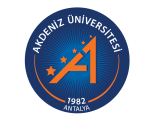 AKDENİZ ÜNİVERSİTESİTurizm Fakültesi Gastronomi ve Mutfak Sanatları Bölümü  2022-2023 Müfredatı * İlgili dersin ön koşulu olan derse ait ders kodu ** Ulusal Kredi* İlgili dersin ön koşulu olan derse ait ders kodu ** Ulusal Kredi* İlgili dersin ön koşulu olan derse ait ders kodu ** Ulusal Kredi* İlgili dersin ön koşulu olan derse ait ders kodu ** Ulusal Kredi* İlgili dersin ön koşulu olan derse ait ders kodu ** Ulusal Kredi* İlgili dersin ön koşulu olan derse ait ders kodu ** Ulusal Kredi* İlgili dersin ön koşulu olan derse ait ders kodu ** Ulusal Kredi* İlgili dersin ön koşulu olan derse ait ders kodu ** Ulusal Kredi1.Yarıyıl1.Yarıyıl1.Yarıyıl1.Yarıyıl1.Yarıyıl1.Yarıyıl1.Yarıyıl1.Yarıyıl1.Yarıyıl1.Yarıyıl1.Yarıyıl1.YarıyılZorunlu Dersler Zorunlu Dersler Zorunlu Dersler Zorunlu Dersler Zorunlu Dersler Zorunlu Dersler Zorunlu Dersler Zorunlu Dersler Zorunlu Dersler Zorunlu Dersler Zorunlu Dersler Zorunlu Dersler Ders KoduDersin AdıKoşul*Koşul*TTUUK**K**AKTSAKTSAçıklamaTDB101TÜRK DİLİ IZZ22002222ATA101ATATÜRK İLKELERİ VE İNKILÂP TAR. IZZ22002222GMS101GASTRONOMİYE GİRİŞZZ22002266TİY101GENEL TURİZM BİLGİSİZZ33003366TİY103İŞLETME BİLİMİNE GİRİŞZZ22002266Zorunlu Seçmeli Dersler Zorunlu Seçmeli Dersler Zorunlu Seçmeli Dersler Zorunlu Seçmeli Dersler Zorunlu Seçmeli Dersler Zorunlu Seçmeli Dersler Zorunlu Seçmeli Dersler Zorunlu Seçmeli Dersler Zorunlu Seçmeli Dersler Zorunlu Seçmeli Dersler Zorunlu Seçmeli Dersler Zorunlu Seçmeli Dersler Ders KoduDersin AdıDersin AdıKoşul*Koşul*TTUUK**K**AKTSAçıklamaTİY121İNGİLİZCE IİNGİLİZCE IZ/SZ/S4400448TİY123ALMANCA IALMANCA IZ/SZ/S4400448TDB 115AKADEMİK TÜRKÇE(Uluslararası öğrenciler için)AKADEMİK TÜRKÇE(Uluslararası öğrenciler için)SS22000002. Yarıyıl2. Yarıyıl2. Yarıyıl2. Yarıyıl2. Yarıyıl2. Yarıyıl2. Yarıyıl2. Yarıyıl2. Yarıyıl2. YarıyılZorunlu Dersler Zorunlu Dersler Zorunlu Dersler Zorunlu Dersler Zorunlu Dersler Zorunlu Dersler Zorunlu Dersler Zorunlu Dersler Zorunlu Dersler Zorunlu Dersler Ders KoduDersin AdıKoşul*Koşul*TUK**K**AKTSAKTSAçıklamaTDB102TÜRK DİLİ IIZZ202222ATA102ATATÜRK İLKELERİ VE İNKILÂP TAR. IIZZ202222ENF101BİLGİ TEKNOLOJİLERİ KULLANIMIZZ303344GMS102BESLENME İLKELERİZZ202244TİY102İŞLETME MATEMATİĞİZZ202244GMS104TEMEL MUTFAK BİLGİSİZZ213344KPD102KARİYER PLANLAMAZZ101122Zorunlu Seçmeli Dersler Zorunlu Seçmeli Dersler Zorunlu Seçmeli Dersler Zorunlu Seçmeli Dersler Zorunlu Seçmeli Dersler Zorunlu Seçmeli Dersler Zorunlu Seçmeli Dersler Zorunlu Seçmeli Dersler Zorunlu Seçmeli Dersler Zorunlu Seçmeli Dersler Ders KoduDersin AdıDersin AdıKoşul*Koşul*TUK**K**AKTSAçıklamaTİY122İNGİLİZCE IIİNGİLİZCE IIZ/SZ/S40448TİY124ALMANCA IIALMANCA IIZ/SZ/S40448EMD101YABANCI DİL OLARAK TÜRKÇE(Erasmus ve Mevlana Değişim prog. kapsamındaki öğrenciler için)YABANCI DİL OLARAK TÜRKÇE(Erasmus ve Mevlana Değişim prog. kapsamındaki öğrenciler için)SS30335TDB 116AKADEMİK TÜRKÇE II(Uluslararası öğrenciler için)AKADEMİK TÜRKÇE II(Uluslararası öğrenciler için)SS200003.Yarıyıl3.Yarıyıl3.Yarıyıl3.Yarıyıl3.Yarıyıl3.Yarıyıl3.Yarıyıl3.Yarıyıl3.Yarıyıl3.Yarıyıl3.Yarıyıl3.YarıyılZorunlu Dersler Zorunlu Dersler Zorunlu Dersler Zorunlu Dersler Zorunlu Dersler Zorunlu Dersler Zorunlu Dersler Zorunlu Dersler Zorunlu Dersler Zorunlu Dersler Zorunlu Dersler Zorunlu Dersler Ders KoduDersin AdıKoşul*Koşul*TTUUK**K**AKTSAKTSAçıklamaGMS201MUHASEBE ZZ22002244GMS203EKONOMİZZ22002233GMS205BAR VE İÇKİLERZZ22002244TİY205YÖNETİM ORGANİZASYONZZ22002255TİY207İŞ HUKUKU VE SOSYAL GÜVENLİKZZ22002233GMS207GIDA BİLİMİ VE GÜVENLİĞİZZ33003355Zorunlu Seçmeli Dersler Zorunlu Seçmeli Dersler Zorunlu Seçmeli Dersler Zorunlu Seçmeli Dersler Zorunlu Seçmeli Dersler Zorunlu Seçmeli Dersler Zorunlu Seçmeli Dersler Zorunlu Seçmeli Dersler Zorunlu Seçmeli Dersler Zorunlu Seçmeli Dersler Zorunlu Seçmeli Dersler Zorunlu Seçmeli Dersler Ders KoduDersin AdıDersin AdıKoşul*Koşul*TTUUK**K**AKTSAçıklamaTİY221İNGİLİZCE IIIİNGİLİZCE IIIZ/SZ/S4400446TİY223ALMANCA IIIALMANCA IIIZ/SZ/S44004464.Yarıyıl4.Yarıyıl4.Yarıyıl4.Yarıyıl4.Yarıyıl4.Yarıyıl4.Yarıyıl4.Yarıyıl4.Yarıyıl4.Yarıyıl4.Yarıyıl4.YarıyılZorunlu Dersler Zorunlu Dersler Zorunlu Dersler Zorunlu Dersler Zorunlu Dersler Zorunlu Dersler Zorunlu Dersler Zorunlu Dersler Zorunlu Dersler Zorunlu Dersler Zorunlu Dersler Zorunlu Dersler Ders KoduDersin AdıKoşul*Koşul*TTUUK**K**AKTSAKTSAçıklamaGMS202YİYECEK İÇECEK SERVİSİZZ22113355GMS204MALİYET MUHASEBESİZZ22002233GMS206SAĞLIK VE İLK YARDIMZZ22002233GMS208TEMEL YEMEK PİŞİRME IZZ22223355TİY204ARAŞTIRMA YÖNTEMLERİZZ22002244TİY206PAZARLAMAZZ22002244Zorunlu Seçmeli Dersler Zorunlu Seçmeli Dersler Zorunlu Seçmeli Dersler Zorunlu Seçmeli Dersler Zorunlu Seçmeli Dersler Zorunlu Seçmeli Dersler Zorunlu Seçmeli Dersler Zorunlu Seçmeli Dersler Zorunlu Seçmeli Dersler Zorunlu Seçmeli Dersler Zorunlu Seçmeli Dersler Zorunlu Seçmeli Dersler Ders KoduDersin AdıDersin AdıKoşul*Koşul*TTUUK**K**AKTSAçıklamaTİY222İNGİLİZCE IVİNGİLİZCE IVZ/SZ/S4400446TİY224ALMANCA IVALMANCA IVZ/SZ/S44224465.Yarıyıl5.Yarıyıl5.Yarıyıl5.Yarıyıl5.Yarıyıl5.Yarıyıl5.Yarıyıl5.Yarıyıl5.Yarıyıl5.Yarıyıl5.Yarıyıl5.YarıyılZorunlu Dersler Zorunlu Dersler Zorunlu Dersler Zorunlu Dersler Zorunlu Dersler Zorunlu Dersler Zorunlu Dersler Zorunlu Dersler Zorunlu Dersler Zorunlu Dersler Zorunlu Dersler Zorunlu Dersler Ders KoduDersin AdıKoşul*Koşul*TTUUK**K**AKTSAKTSAçıklamaTİY301İŞLETME FİNANSMANIZZ22002244GMS301TEMEL YEMEK PİŞİRME IIZZ22223366TİY303İNSAN KAYNAKLARI YÖNETİMİZZ22002233TİY305ÖRGÜTSEL DAVRANIŞZZ22222233GMS305TEMEL SANAT VE ESTETİK BİLGİSİZZ33003344Zorunlu Seçmeli Dersler Zorunlu Seçmeli Dersler Zorunlu Seçmeli Dersler Zorunlu Seçmeli Dersler Zorunlu Seçmeli Dersler Zorunlu Seçmeli Dersler Zorunlu Seçmeli Dersler Zorunlu Seçmeli Dersler Zorunlu Seçmeli Dersler Zorunlu Seçmeli Dersler Zorunlu Seçmeli Dersler Zorunlu Seçmeli Dersler Ders KoduDersin AdıDersin AdıKoşul*Koşul*TTUUK**K**AKTSAçıklamaGMS307GİRİŞİMCİLİKGİRİŞİMCİLİKSS2200224GMS303DÜNYA MUTFAKLARI VE UYGULAMA.DÜNYA MUTFAKLARI VE UYGULAMA.SS2222334TİY331RUSÇA IRUSÇA IZ/SZ/S4400446TİY333FRANSIZCA IFRANSIZCA IZ/SZ/S44004466.Yarıyıl6.Yarıyıl6.Yarıyıl6.Yarıyıl6.Yarıyıl6.Yarıyıl6.Yarıyıl6.Yarıyıl6.Yarıyıl6.Yarıyıl6.Yarıyıl6.YarıyılZorunlu Dersler Zorunlu Dersler Zorunlu Dersler Zorunlu Dersler Zorunlu Dersler Zorunlu Dersler Zorunlu Dersler Zorunlu Dersler Zorunlu Dersler Zorunlu Dersler Zorunlu Dersler Zorunlu Dersler Ders KoduDersin AdıKoşul*Koşul*TTUUK**K**AKTSAKTSAçıklamaGMS302MENÜ YÖNETİMİZZ22002255GMS304GIDA MEVZUATIZZ22002255GMS306YİYECEK İÇECEK OTOMASYON SİST.ZZ11222255GMS308MUTFAK YÖNETİMİZZ22002255Zorunlu Seçmeli Dersler Zorunlu Seçmeli Dersler Zorunlu Seçmeli Dersler Zorunlu Seçmeli Dersler Zorunlu Seçmeli Dersler Zorunlu Seçmeli Dersler Zorunlu Seçmeli Dersler Zorunlu Seçmeli Dersler Zorunlu Seçmeli Dersler Zorunlu Seçmeli Dersler Zorunlu Seçmeli Dersler Zorunlu Seçmeli Dersler Ders KoduDersin AdıDersin AdıKoşul*Koşul*TTUUK**K**AKTSAçıklamaGMS310SOĞUK MUTFAKSOĞUK MUTFAKSS2222334GMS312YEMEK SÜSLEME SANATIYEMEK SÜSLEME SANATISS2200224GMS314SU ÜRÜNLERİ BİLGİSİSU ÜRÜNLERİ BİLGİSİSS2200224GNC318 GÖNÜLLÜLÜK ÇALIŞMALARI (Rektörlük-ortak havuzundan)GÖNÜLLÜLÜK ÇALIŞMALARI (Rektörlük-ortak havuzundan)Z/SZ/S1122224TİY332RUSÇA IIRUSÇA IIZ/SZ/S4400446TİY334FRANSIZCA IIFRANSIZCA IIZ/SZ/S44004467.Yarıyıl7.Yarıyıl7.Yarıyıl7.Yarıyıl7.Yarıyıl7.Yarıyıl7.Yarıyıl7.Yarıyıl7.Yarıyıl7.Yarıyıl7.Yarıyıl7.YarıyılZorunlu Dersler Zorunlu Dersler Zorunlu Dersler Zorunlu Dersler Zorunlu Dersler Zorunlu Dersler Zorunlu Dersler Zorunlu Dersler Zorunlu Dersler Zorunlu Dersler Zorunlu Dersler Zorunlu Dersler Ders KoduDersin AdıKoşul*Koşul*TTUUK**K**AKTSAKTSAçıklamaGMS401YARATICI YEMEK PİŞİRMEZZ22223355TİY401STRATEJİK YÖNETİMZZ22002233TİY403YATIRIM PROJE ANALİZİZZ22002244GMS403YİYECEK İÇECEK YÖNETİMİZZ22002244GMS407GIDA KİMYASIZZ22002244Zorunlu Seçmeli Dersler Zorunlu Seçmeli Dersler Zorunlu Seçmeli Dersler Zorunlu Seçmeli Dersler Zorunlu Seçmeli Dersler Zorunlu Seçmeli Dersler Zorunlu Seçmeli Dersler Zorunlu Seçmeli Dersler Zorunlu Seçmeli Dersler Zorunlu Seçmeli Dersler Zorunlu Seçmeli Dersler Zorunlu Seçmeli Dersler Ders KoduDersin AdıDersin AdıKoşul*Koşul*TTUUK**K**AKTSAçıklamaGMS405ŞARAP BİLİMİŞARAP BİLİMİSS2200224GMS409YEMEK STİLİSTLİĞİYEMEK STİLİSTLİĞİSS2200224TİY431RUSÇA IIIRUSÇA IIIZ/SZ/S4400446TİY433FRANSIZCA IIIFRANSIZCA IIIZ/SZ/S44004468.Yarıyıl8.Yarıyıl8.Yarıyıl8.Yarıyıl8.Yarıyıl8.Yarıyıl8.YarıyılDersler Dersler Dersler Dersler Dersler Dersler Dersler Ders KoduDersin AdıKoşul*TUK**AKTSAçıklamaI. Grup (18 AKTS değerinde ders seçimi yapılacak)I. Grup (18 AKTS değerinde ders seçimi yapılacak)I. Grup (18 AKTS değerinde ders seçimi yapılacak)I. Grup (18 AKTS değerinde ders seçimi yapılacak)I. Grup (18 AKTS değerinde ders seçimi yapılacak)I. Grup (18 AKTS değerinde ders seçimi yapılacak)I. Grup (18 AKTS değerinde ders seçimi yapılacak)I. Grup (18 AKTS değerinde ders seçimi yapılacak)GMS404YEMEK VE KÜLTÜRZ2026GMS406ZİYAFET YÖNETİMİZ2026GMS410GIDA TEKNOLOJİSİS2026GMS414TURİZMDE GELİŞMELERS2026II. Grup (6 AKTS değerinde ders seçimi yapılacak)II. Grup (6 AKTS değerinde ders seçimi yapılacak)II. Grup (6 AKTS değerinde ders seçimi yapılacak)II. Grup (6 AKTS değerinde ders seçimi yapılacak)II. Grup (6 AKTS değerinde ders seçimi yapılacak)II. Grup (6 AKTS değerinde ders seçimi yapılacak)II. Grup (6 AKTS değerinde ders seçimi yapılacak)II. Grup (6 AKTS değerinde ders seçimi yapılacak)GMS402TÜRK MUTFAK KÜLTÜRÜS2136GMS408PASTACILIK VE ÇİKOLATA YAPIMIS2236III. Grup (6 AKTS değerinde ders seçimi yapılacak)III. Grup (6 AKTS değerinde ders seçimi yapılacak)III. Grup (6 AKTS değerinde ders seçimi yapılacak)III. Grup (6 AKTS değerinde ders seçimi yapılacak)III. Grup (6 AKTS değerinde ders seçimi yapılacak)III. Grup (6 AKTS değerinde ders seçimi yapılacak)III. Grup (6 AKTS değerinde ders seçimi yapılacak)III. Grup (6 AKTS değerinde ders seçimi yapılacak)TİY432RUSÇA IVZ/S4046TİY434FRANSIZCA IVZ/S4046IV. GrupIV. GrupIV. GrupIV. GrupIV. GrupIV. GrupIV. GrupIV. GrupGMS416İŞYERİNDE EĞİTİMS04230